Państwowy Powiatowy Inspektor Sanitarny w Zawierciu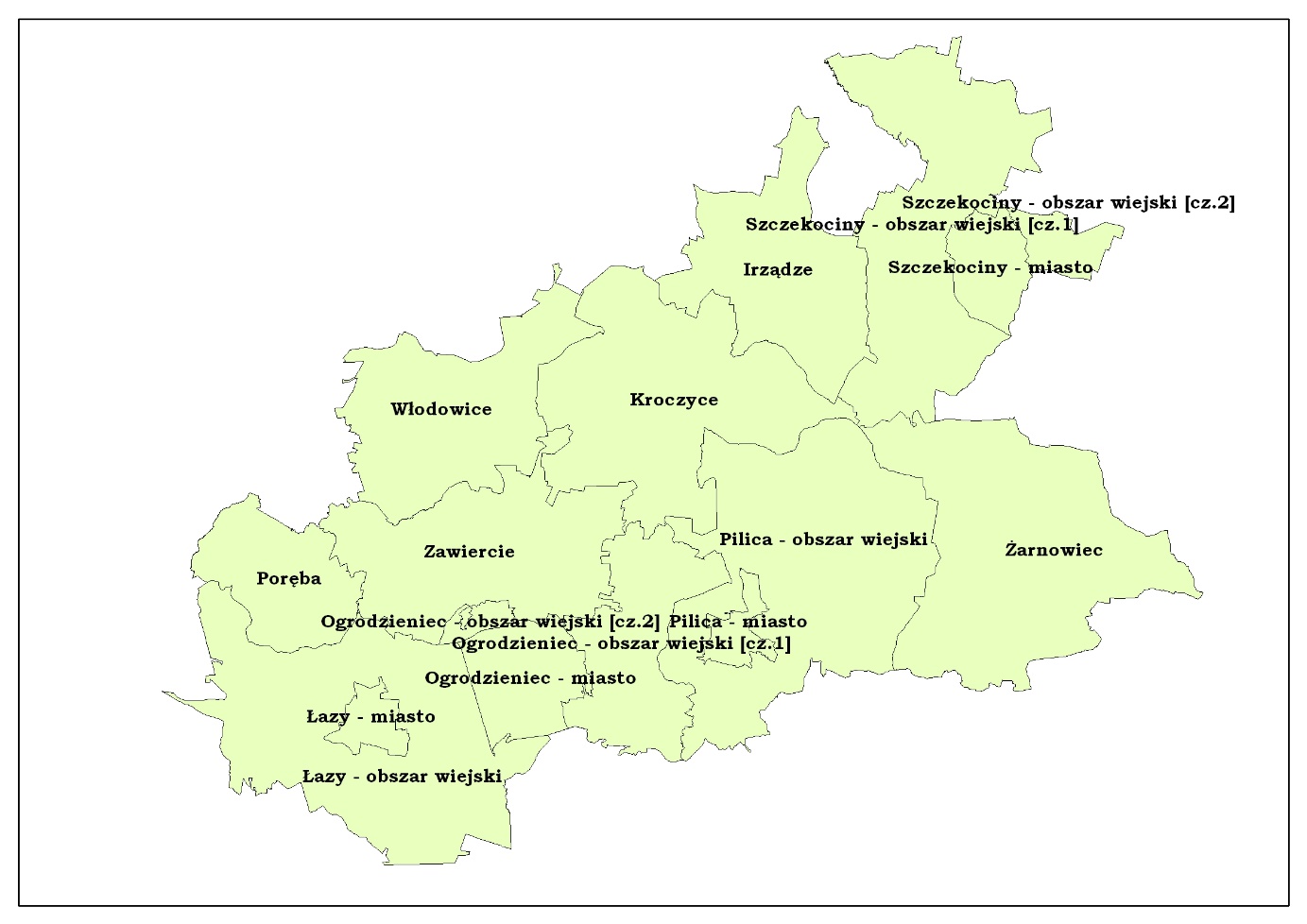 POWIAT ZAWIERCIAŃSKI* Liczba ludności zaopatrywanej w wodę ok. 116 738 mieszkańców (dane szacunkowe za rok 2017 uzyskane od administratorów i właścicieli ujęć i sieci wodociągowych zlokalizowanych na terenie powiatu zawierciańskiego służących do zbiorowego zaopatrzenia w wodę przeznaczoną do spożycia przez ludzi)*  Zaopatrzenie w wodę – ilość rozprowadzanej wody ok. 19  400, 8  m3/dW 2017 r. pod nadzorem Państwowego Powiatowego Inspektora Sanitarnego 
w Zawierciu znajdowało się 61 urządzeń wodociągowych ( w 2017 r. włączono pod nadzór wodociąg zaopatrujący potrzeby Centrum Konferencyjno – Noclegowego „CEZAR” w Zawierciu). Trzy wodociągi zaopatrywane były przez ujęcia znajdujące się poza nadzorowanym terenem, tj.: 1. SUW Olkusz – zaopatrywana miejscowość Skałbania, gm. Łazy (liczba ludności            ok. 70 mieszkańców). Jest to woda pochodząca z odwodnienia kopalni „Olkusz – Pomorzany” Zakładu Górniczo – Hutniczego „Bolesław”. Woda pochodząca z odwodnienia korytarzy kopalni pompowana jest na powierzchnię szybem „Bronisław”, skąd trafia do stacji uzdatniania gdzie poddawana jest procesowi stałej dezynfekcji lampami UV oraz dodatkowo, okresowo dezynfekowana jest chlorem gazowym. Administratorem SUW Olkusz jest Przedsiębiorstwo Wodociągów i Kanalizacji Sp. z.o.o. w Olkuszu.2. Sieć wodociągowa w Drużykowej zaopatrywana jest przez ujęcie w Dąbrówce,                   gm. Moskorzew – zaopatrywane miejscowości Drużykowa i Rędziny, gm. Szczekociny (liczba ludności ok. 360 mieszkańców). Administratorem ujęcia jest Włoszczowski Zakład Wodociągów i Kanalizacji Sp. zo.o. 3. Sieć wodociągowa w miejscowości Chruszczobród, gm. Łazy (liczba ludności ok. 1900 mieszkańców) zaopatrywana jest w wodę z ujęcia głębinowego w Dąbrowie Górniczej Trzebiesławicach. Administratorem ujęcia jest Zakład Usług Wodnych i Kanalizacyjnych           w Siewierzu. Woda pochodząca z ujęć w Wiesiółce, Hutkach Kankach, Niegowonicach oraz na ujęciu Spółdzielczej Agrofirmy w Szczekocinach poddawana jest procesowi uzdatniania, polegającemu na oczyszczaniu wody z ponadnormatywnej zawartości jonów żelaza oraz doprowadzeniu jakości wody do obowiązujących norm pod względem barwy i zapachu. Stała dezynfekcja wody za pomocą podchlorynu sodu prowadzona jest na ujęciach: Zawiercie,            ul. Stary Rynek, Zawiercie Kosowska Niwa, ul. Nowowiejska, Lgota Murowana, Siedliszowice, Przyłubsko.Wszystkie urządzenia wodociągowe zostały skontrolowane, ich stan sanitarno – techniczny nie budził zastrzeżeń. Ogółem w 2017 r. w ramach monitoringu jakości wody przeznaczonej do spożycia przez ludzi na terenie powiatu pracownicy PSSE w Zawierciu pobrali 552 próbki wody             do badań ze 163 punktów kontrolnych. Stwierdzano przekroczenia parametrów fizykochemicznych wody, które dotyczyły ponadnormatywnej barwy, mętności                               i nieakceptowalnego zapachu, zawartości jonów żelaza, manganu oraz pojedyncze przekroczenia azotanów. Z przekroczeń mikrobiologicznych odnotowano przekroczenia liczby bakterii grupy coli, Escherichia coli, Enrokoków, ogólnej liczby mikroorganizmów               w 22°C ± 2°C. O przekroczeniach informowano administratorów ujęć i sieci wodociągowych. Podejmowali oni natychmiastowe działania naprawcze, mające na celu poprawę jakości wody (płukanie sieci wodociągowej, dezynfekcja wody). We wszystkich punktach, w których stwierdzono przekroczenia parametrów wody wykonywane były powtórne badania, które wykazywały jej przydatność do spożycia przez ludzi.Ważną kwestią jest stopień zwodociągowania poszczególnych gmin powiatu zawierciańskiego. W 100% zwodociągowanie są gminy: Zawiercie, Poręba, Włodowice, Ogrodzieniec, Pilica. Gmina Łazy zwodociągowania jest w 99,8% (około 15 osób korzysta             z wody z własnych studni). W gminie  Kroczyce z wody z własnych studni korzysta około               25 osób – procent zwodociągowania wynosi 99,8%. Procent zwodociągowania gminy Irządze wynosi 98,2% (około 100 osób korzysta z własnych studni). W gminie Szczekociny ludność zaopatrywana w wodę wodociągową  w części miejskiej wynosi niespełna 50%, natomiast procent zwodociągowania części wiejskiej wynosi ok. 80%. Pozostała ludność w gminie Szczekociny korzysta z wody z własnych studni oraz z uruchomionych na sieci wodociągowej całodobowych punktów czerpania wody. Punkty usytuowane                                  są w Szczekocinach przy ulicach: Paderewskiego, Polna i Krakowska. W 2017 r. w związku z przekroczeniami mikrobiologicznymi (bakterie grupy coli) wydano decyzję oraz komunikat stwierdzający brak przydatności wody do spożycia przez ludzi pochodzącej z sieci wodociągowej w Drużykowej i Rędzinach gm. Szczekociny. Komunikat zamieszczony był na stronie internetowej PSSE w Zawierciu i przekazany                 do Burmistrza Miasta i Gminy Szczekociny, Powiatowego Centrum Zarządzania Kryzysowego,  WSSE w Katowicach oraz ze względu na fakt, iż ujęcie zaopatrujące sieć wodociągową w powyższych miejscowościach znajduje się poza nadzorowanym terenem powiadomiono administratora ujęcia tj. Włoszczowski Zakład Wodociągów i Kanalizacji  oraz PPIS we Włoszczowie. W związku ze stwierdzonymi przekroczeniami gmina była zobowiązana do dostarczania mieszkańcom wody przeznaczonej do spożycia o dobrej jakości. Strona podejmowała działania naprawcze zmierzające do wyeliminowania przekroczeń mikrobiologicznych. W ramach bieżącego nadzoru sanitarnego upoważnieni pracownicy PPIS                         w Zawierciu pobrali próbki wody do badań kontrolnych, które nie wykazały przekroczeń.           Na podstawie wyników badań PPIS w Zawierciu wydał komunikat stwierdzający przydatność wody do spożycia przez ludzi.W okresie sprawozdawczym rozpatrywane były także interwencje dotyczące niewłaściwej jakości wody przeznaczonej do spożycia przez ludzi, dotyczyły one głownie parametrów fizykochemicznych, takich jak smak, zapach czy barwa wody. Administratorzy sieci wodociągowych podejmowali działania naprawcze zmierzające do poprawy jakości wody                    u konsumentów. W związku z interwencjami pobierane były próbki wody do badań. Zgodnie z wymaganiami określonymi w Rozporządzeniu Ministra Zdrowia z dnia             13 listopada 2015 r. w sprawie jakości wody przeznaczonej do spożycia przez ludzi administratorzy ujęć wody mieli obowiązek w ciągu 2 lat od dnia wejścia w życie rozporządzenia, tj. do 28 listopada 2017 r. przeprowadzić badania wody w zakresie substancji promieniotwórczych. W dniu 11 stycznia 2018 r. weszło w życie rozporządzenia Ministra Zdrowia w sprawie jakości wody przeznaczonej do spożycia przez ludzi i termin przeprowadzenia wstępnego monitoringu substancji promieniotwórczych został przedłużony do 31 grudnia 2018r. Wszystkie przedstawione do PPIS w Zawierciu w 2017 r. wyniki substancji promieniotwórczych nie wykazały żadnych przekroczeń. PPIS w Zawierciu w oparciu o rozporządzenie Ministra Zdrowia z dnia                       13 listopada 2015 r. w sprawie jakości wody przeznaczonej do spożycia przez ludzi                      ( Dz.U. z 2015 r , poz. 1989) wydał ocenę o przydatności wody do spożycia w 2017 r.                 na terenie gmin Zawiercie, Łazy, Poręba, Ogrodzieniec, Pilica, Irządze, Kroczyce, Szczekociny, Żarnowiec i Włodowice.GMINA ZAWIERCIE* Liczba ludności zaopatrywanej w wodę ok. 48 904  mieszkańców (dane szacunkowe za rok 2017 uzyskane od administratorów i właścicieli ujęć i sieci wodociągowych zlokalizowanych na terenie  gminy Zawiercie służących do zbiorowego zaopatrzenia w wodę przeznaczoną do spożycia przez ludzi) - ludność zaopatrywana w wodę wodociągową 100%* Zaopatrzenie w wodę:  ilość rozprowadzanej wody  9511,98  m3/d- ilość wody produkowanej  przez Rejonowe Przedsiębiorstwo Wodociągów i Kanalizacji 
Sp. z o.o. Zawiercie, które administruje ujęcia: Zawiercie Stary Rynek, Zawiercie Kosowska Niwa, Parkoszowice (ujęcie zlokalizowane w gminie Włodowice), Zawiercie Karlin, Zawiercie Skarżyce, Zawiercie Bzów wynosi  8937,52  m3/d; - ilość wody produkowanej przez ujęcie CMC Poland Sp. z o.o. wynosi 492, 0 m3/d; - ilość wody produkowanej przez ujęcie Ośrodka Rekreacyjnego „Morsko” wynosi 8,96 m3/d; - ilość wody produkowanej przez ujęcie Szpitala Powiatowego  w Zawierciu wynosi      68,0 m3/d;- ilość wody produkowanej przez ujęcie Browaru na Jurze w Zawierciu wynosi 4,0 m3/d;- ilość wody produkowanej przez ujęcie Centrum Konferencyjno – Noclegowego „CEZAR”          w Zawierciu wynosi 1,5 m3/d.Gminę Zawiercie w wodę przeznaczoną do spożycia zaopatruje 6 ujęć głębinowych: Zawiercie Stary Rynek, Zawiercie Kosowska Niwa, Zawiercie Karlin, Zawiercie Skarżyce, Zawiercie Bzów oraz ujęcie w Parkoszowicach, leżące na terenie gminy Włodowice. Powyżej wymienione ujęcia administrowane są przez Rejonowe Przedsiębiorstwo Wodociągów                   i Kanalizacji Sp. z o.o. w Zawierciu. Ujęcie CMC Poland Sp. z o.o. produkuje wodę na potrzeby własne zakładu, tj. cele technologiczne jak i potrzeby socjalno – bytowe załogi oraz dodatkowo zaopatruje część miasta Zawiercie. Na terenie gminy znajdują się także 4 ujęcia produkujące wodę wyłącznie na potrzeby własne tj. Ośrodek Szkoleniowo Wypoczynkowy „Morsko Plus”, Szpital Powiatowy w Zawierciu, „Browar na Jurze” w Zawierciu oraz Centrum Konferencyjno – Noclegowego „CEZAR” w Zawierciu.Łącznie w 2017 r. w ramach prowadzonego monitoringu jakości wody 
do badań pobrano 86 próbek wody z 26 punktów kontrolnych. Pod względem mikrobiologicznym kwestionowano 4 próbki ze względu na przekroczoną ogólną liczbę mikroorganizmów w temp. 22±2°C po 72h. Stwierdzone przekroczenia były natychmiast zgłaszane do administratorów sieci i ujęć wodociągowych, którzy podejmowali działania naprawcze mające na celu poprawę jakości wody. Pod względem fizykochemicznym z terenu gminy Zawiercie nie kwestionowano żadnych próbek.PPIS w Zawierciu w oparciu o rozporządzenie Ministra Zdrowia z dnia 13 listopada 2015 r. w sprawie jakości wody przeznaczonej do spożycia przez ludzi ( Dz.U. z 2015 r , poz. 1989) wydał ocenę o przydatności wody do spożycia na terenie gminy Zawiercie w 2017 r.MIASTO I GMINA ŁAZY* Liczba ludności zaopatrywanej w wodę ok. 16437 mieszkańców(dane szacunkowe za rok 2017 uzyskane od administratorów i właścicieli ujęć i sieci wodociągowych zlokalizowanych na terenie  miasta i gminy Łazy służących do zbiorowego zaopatrzenia w wodę przeznaczoną do spożycia przez ludzi)- ludność zaopatrywana w wodę wodociągową 99,8 % (około 15 osób korzysta z wody wodociągowej z własnych studni)* Zaopatrzenie w wodę: ilość rozprowadzanej wody wynosi  2 990,94 m3/d-  ilość wody produkowanej przez PROMAX Sp. z o.o. Łazy, które administruje ujęcia: Łazy, Ciągowice, Wiesiółka, Hutki Kanki, Niegowonice, Rokitno Szlacheckie wynosi 2 692,07  m3/d;- ilość wody zakupywanej na potrzeby sieci wodociągowej w Skałbanii oraz Chruszczobrodzie wynosi  205,16  m3/d; - ilość wody produkowanej  przez ujęcie Łazy PKP S.A. wynosi  93,71  m3/d;Na terenie gminy Łazy nadzorem sanitarnym objętych jest 6 ujęć głębinowych: 
Łazy, Ciągowice, Wiesiółka, Hutki Kanki, Niegowonice, Rokitno Szlacheckie administrowanych przez PROMAX Sp. z o.o. w Łazach oraz 1 ujęcie Łazy PKP administrowane przez Oddział Gospodarowania Nieruchomościami w Katowicach. Dwa wodociągi zaopatrywane są przez ujęcia, znajdujące się na terenie nie będącym pod nadzorem PPIS w Zawierciu, tj. wodociąg Skałbania (SUW Olkusz), wodociąg Chruszczobród (ujęcie Trzebiesławice – Dąbrowa Górnicza). Na trzech ujęciach wody (Niegowonice, Wiesiółka, Hutki Kanki) zainstalowane są stacje uzdatniania wody, których zadaniem jest oczyszczenie wody z ponadnormatywnej zawartości jonów żelaza oraz doprowadzenie jakości wody do obowiązujących norm pod względem barwy i zapachu.Ogółem w 2017 r. w ramach monitoringu jakości wody przeznaczonej do spożycia przez ludzi na terenie miasta i gminy Łazy pobrano 86 próbek wody do badań z 25 punktów kontrolnych. Kwestionowano 3 próbki ze względu na ponadnormatywną mętność, barwę  oraz zawartość jonów żelaza i manganu. Pod względem mikrobiologicznym kwestionowano 4 próbki                  ze względu na ponadnormatywną liczbę bakterii grupy coli i ogólną liczbę mikroorganizmów w temp. 22±2°C po 72h.  Stwierdzane przekroczenia były natychmiast zgłaszane                      do administratorów ujęć i sieci wodociągowych, którzy podejmowali działania naprawcze mające na celu poprawę jakości wody. Ponowne badania wykazały przydatność wody                   do spożycia. PPIS w Zawierciu w oparciu o rozporządzenie Ministra Zdrowia z dnia 13 listopada 2015 r. w sprawie jakości wody przeznaczonej do spożycia przez ludzi ( Dz.U. z 2015 r , poz. 1989) wydał ocenę o przydatności wody do spożycia na terenie miasta i gminy Łazy w 2017 r.MIASTO PORĘBA* Liczba ludności zaopatrywanej w wodę ok. 8950 mieszkańców(dane szacunkowe za rok 2017 uzyskane od administratorów i właścicieli ujęć i sieci wodociągowych zlokalizowanych na terenie miasta Poręba służących do zbiorowego zaopatrzenia w wodę przeznaczoną                  do spożycia przez ludzi) - ludność zaopatrywana w wodę wodociągową 100% * Zaopatrzenie w wodę: ilość rozprowadzanej wody 1 161,0 m3/d;- ilość wody produkowanej przez Miejskie Przedsiębiorstwo Wodociągów i Kanalizacji
 Sp. z o.o. w Porębie , które administruje ujęcia Poręba, ul. Działkowa i Poręba Krzemienda, ul. Kolejowa wynosi  1 161,0 m3/d.Na terenie miasta Poręba nadzorem sanitarnym objęte są dwa ujęcia głębinowe: 
Poręba, przy ulicy Działkowej oraz Poręba Krzemienda, przy ulicy Kolejowej, administrowane przez Miejskie Przedsiębiorstwo Wodociągów i Kanalizacji Sp. z o.o. W ramach nadzoru nad jakością wody pobrano łącznie 12 próbek wody do badań z 5 punktów kontrolnych. Kwestionowano 1 próbkę pod względem fizykochemicznym, w badanej próbce odnotowano przekroczoną zawartość jonów żelaza. Powtórne badania nie wykazały przekroczeń.  PPIS w Zawierciu w oparciu o rozporządzenie Ministra Zdrowia z dnia 13 listopada 2015 r. w sprawie jakości wody przeznaczonej do spożycia przez ludzi ( Dz.U. z 2015 r , poz. 1989) wydał ocenę o przydatności wody do spożycia na terenie miasta Poręba w 2017 r.GMINA WŁODOWICE * Liczba ludności zaopatrywanej w wodę ok. 5568 mieszkańców (dane szacunkowe za rok 2017 uzyskane od administratorów i właścicieli ujęć i sieci wodociągowych zlokalizowanych na terenie gminy Włodowice służących do zbiorowego zaopatrzenia w wodę przeznaczoną
 do spożycia przez ludzi) - ludność zaopatrywana w wodę wodociągową 100% * Zaopatrzenie w wodę: ilość rozprowadzanej wody 1 038,07 m3/d;- ilość wody zakupionej od RPWiK Sp. z o.o. w Zawierciu służącej do zapatrzenia ludności                       w miejscowościach: Parkoszowice, Rudniki, Morsko, Włodowice, Góra Włodowska, Skałka, Kopaniny to: 779,9 m3/d- ilość wody produkowanej przez Zakład Usług Komunalnych Włodowice, który administruje ujęcia: Zdów, Hucisko, Rzędkowice wynosi 238,17  m3/d- ilość wody produkowanej przez ujęcie Ośrodka Wypoczynkowego „Orle Gniazdo”
 w Hucisku wynosi 20,0 m3/dGminę Włodowice w wodę przeznaczoną do spożycia zaopatrują 3 ujęcia głębinowe: 
Zdów, Hucisko, Rzędkowice, które administrowane są przez Zakład Usług Komunalnych          we Włodowicach oraz ujęcie w Parkoszowicach, ul. Rudnicka – studnie 3 (129), 2 (128),  administrowane przez RPWiK Sp. z o.o. w Zawierciu. Pod nadzorem PPIS w Zawierciu znajduje się także ujęcie zaopatrujące potrzeby Ośrodka Wypoczynkowego „Orle Gniazdo” w Hucisku. Łącznie w 2017 r. na terenie gminy w ramach prowadzonego monitoringu jakości wody pobrano 100 próbek wody do badań z 16 punktów poboru próbek wody. 
Pod względem fizykochemicznym kwestionowano 1 próbkę w której stwierdzono ponadnormatywne stężenie ołowiu. Stwierdzone przekroczenie zgłoszono do ZUK                     we Włodowicach, powtórne badania nie wykazały już przekroczeń w powyższym zakresie. Pod względem mikrobiologicznym kwestionowano 1 próbkę wody, ze względu na ponadnormatywną liczbę bakterii grupy coli. Stwierdzone przekroczenie było natychmiast zgłoszone do administratora, który podjął działania naprawcze mające na celu poprawę jakości wody. Pobrane próbki wykazały przydatność wody do spożycia przez ludzi.PPIS w Zawierciu w oparciu o rozporządzenie Ministra Zdrowia z dnia 13 listopada 2015 r. w sprawie jakości wody przeznaczonej do spożycia przez ludzi ( Dz.U. z 2015 r , poz. 1989) wydał, dla ujęć w Rzędkowicach, Zdowie, Hucisku oraz dla sieci wodociągowej w gminie Włodowice zasilanej z ujęcia w Parkoszowicach, ul. Rudnicka, którego administratorem jest RPWiK Sp. zo.o. w Zawierciu ocenę o przydatności wody                  do spożycia na terenie gminy Włodowice w 2017 r.MIASTO I GMINA OGRODZIENIEC* Liczba ludności zaopatrywanej w wodę ok. 9233 mieszkańców (dane szacunkowe za rok 2017 uzyskane od administratorów i właścicieli ujęć i sieci wodociągowych zlokalizowanych na terenie miasta i gminy Ogrodzieniec służących do zbiorowego zaopatrzenia w wodę przeznaczoną do spożycia przez ludzi) - ludność zaopatrywana w wodę wodociągową 100% * Zaopatrzenie w wodę: ilość rozprowadzanej wody 1 070,0  m3/d- ilość wody produkowanej przez  Zakład Gospodarki Komunalnej Ogrodzieniec, który administruje ujęcia: OPH-1 i OPH-1 bis w Ogrodzieńcu, Podzamczu, Żelazku, Gieble, Kiełkowicach  wynosi 1 055,0 m3/d - ilość wody produkowanej przez ujęcie Poziom 511 Design Hotel & SPA w Podzamczu wynosi 15,0 m3/d. Na terenie gminy Ogrodzieniec nadzorem sanitarnym objętych jest 7 ujęć głębinowych: OPH-1 i OPH-1 bis w Ogrodzieńcu, Podzamczu, Żelazku, Gieble i Kiełkowicach, administrowanych przez Zakład Gospodarki Komunalnej w Ogrodzieńcu oraz ujęcie przy Poziom 511 Design Hotel& SPA w Podzamczu, które zaopatruje wyłącznie potrzeby obiektu.Ogółem w 2017 r. w ramach monitoringu jakości wody przeznaczonej do spożycia przez ludzi na terenie miasta i gminy Ogrodzieniec pobrano 52 próbki wody do badań                                  z 14 punktów kontrolnych. Pod względem fizykochemicznym  kwestionowano 4 próbki             ze względu na ponadnormatywne stężenie azotanów, pod względem mikrobiologicznym kwestionowano 1 próbkę ze względu na przekroczoną ogólną liczbę mikroorganizmów                w temp. 22±2°C po 72h. Stwierdzone przekroczenia były natychmiast zgłaszane                          do administratora, który podjął działania naprawcze mające na celu poprawę jakości wody. Pobrane próbki wykazały przydatność wody do spożycia przez ludzi. PPIS w Zawierciu w oparciu o rozporządzenie Ministra Zdrowia z dnia 13 listopada 2015 r. w sprawie jakości wody przeznaczonej do spożycia przez ludzi ( Dz.U. z 2015 r., poz. 1989) wydał ocenę o przydatności wody do spożycia na terenie miasta i gminy Ogrodzieniec w 2017 r.MIASTO I GMINA PILICA * Liczba ludności zaopatrywanej w wodę ok. 9136 mieszkańców dane szacunkowe za rok 2017 uzyskane od administratorów i właścicieli ujęć i sieci wodociągowych zlokalizowanych na terenie miasta i gminy Pilica służących do zbiorowego zaopatrzenia w wodę przeznaczoną
 do spożycia przez ludzi) - ludność zaopatrywana w wodę wodociągową 100% * Zaopatrzenie w wodę: ilość rozprowadzanej wody 1201,0  m3/d- ilość wody produkowanej przez Zakład Usług Wodnych i Komunalnych Pilica, które administruje ujęcia w: Solcy, Dzwonowicach, Sierbowicach, Cisowej, Złożeńcu, Kocikowej, Pilicy wynosi 1 195,0  m3/d - ilość wody produkowanej przez  ujęcie Zakładu Produkcyjno – Handlowego MLEKOVITA 
w Pilicy wynosi 5,0 m3/d - ilość wody produkowanej przez ujęcie Konsorcjum Mięsnego OKRASA Grupa Południe 
w Pilicy wynosi 1,0 m3/d.Na terenie gminy Pilica nadzorem sanitarnym objętych jest 9 ujęć głębinowych w: 
Solcy, Dzwonowicach, Sierbowicach, Cisowej, Złożeńcu, Kocikowej oraz Pilicy, które administrowane są przez Zakład Usług Wodnych i Komunalnych w Pilicy, ujęcia Zakładu Produkcyjno-Handlowego MLEKOVITA oraz Konsorcjum Mięsnego OKRASA produkują wodę wyłącznie na własne potrzeby.W ramach nadzoru nad jakością wody pobrano łącznie 63 próbki wody do badań 
z 21 punktów kontrolnych. Pod względem fizykochemicznym kwestionowano 1 próbkę, ze względu na ponadnormatywne stężenie azotanów, natomiast pod względem mikrobiologicznym kwestionowano 3 próbki ze względu na ponadnormatywną liczbę bakterii grupy coli. Stwierdzone przekroczenie było natychmiast zgłoszone do administratora, który podejmował działania naprawcze mające na celu poprawę jakości wody. Pobierane próbki wody do badań rekontrolnych, wykazały przydatność wody do spożycia przez ludzi.PPIS w Zawierciu w oparciu o rozporządzenie Ministra Zdrowia z dnia 13 listopada 2015 r. w sprawie jakości wody przeznaczonej do spożycia przez ludzi ( Dz.U. z 2015 r., poz. 1989) wydał ocenę o przydatności wody do spożycia na terenie miasta i gminy Pilica w 2017 r.GMINA IRZĄDZE * Liczba ludności zaopatrywanej w wodę ok. 2870 mieszkańców (dane szacunkowe za rok 2017 uzyskane od administratorów i właścicieli ujęć i sieci wodociągowych zlokalizowanych na terenie gminy Irządze służących do zbiorowego zaopatrzenia w wodę przeznaczoną
 do spożycia przez ludzi) Gmina zwodociągowana jest w 98,2% (około 100 osób korzysta                   z własnych studni).* Zaopatrzenie w wodę: ilość rozprowadzanej wody 285,42 m3/d- ilość wody produkowanej przez Gminny Zakład Komunalny Irządze, który administruje ujęcia w Bodziejowicach i Woźnikach wynosi 282,3 m3/d- ilość wody produkowanej przez  ujęcie Motelu i Restauracji „Amazonka” w Zawadzie Pilickiej wynosi 1,7 m3/d,- ilość wody produkowanej przez ujęcie Zajazdu „Venite” w Zawadzie Pilickiej wynosi                 0,5 m3/d- ilość wody produkowanej przez ujęcie Restauracji „Pstrąg” w Irządzach  wynosi 0,92  m3/d.Na terenie gminy Irządze nadzorem sanitarnym objęte są dwa ujęcia głębinowe: Bodziejowice i Woźniki administrowane przez Gminny Zakład Komunalny w Irządzach oraz  ujęcia Motelu i Restauracji „Amazonka” w Zawadzie Pilickiej, Zajazdu „Venite” w Zawadzie Pilickiej oraz Restauracji „Pstrąg” w Irządzach produkujące wodę na własne potrzeby.Łącznie w 2017 r. na terenie gminy w ramach prowadzonego monitoringu jakości wody w 8 punktach kontrolnych pobrano 19 próbek wody do badań. Kwestionowano 2 próbki pod względem ponadnormatywnej liczby bakterii grupy coli (przekroczenia dot. indywidualnego ujęcia wody). Powtórne badania wody wykazały przydatność wody do spożycia przez ludzi. Stwierdzone przekroczenie było natychmiast zgłoszone do administratora, który podejmował działania naprawcze mające na celu poprawę jakości wody. Pobierane próbki wody do badań rekontrolnych, wykazały przydatność wody do spożycia przez ludzi.PPIS w Zawierciu w oparciu o rozporządzenie Ministra Zdrowia z dnia 13 listopada 2015 r. w sprawie jakości wody przeznaczonej do spożycia przez ludzi ( Dz.U. z 2015 r., poz. 1989) wydał ocenę o przydatności wody do spożycia na terenie gminy Irządze w 2017 r.GMINA KROCZYCE* Liczba ludności zaopatrywanej w wodę ok. 6026 mieszkańców (dane szacunkowe za rok 2017 uzyskane od administratorów i właścicieli ujęć i sieci wodociągowych zlokalizowanych na terenie gminy Kroczyce służących do zbiorowego zaopatrzenia w wodę przeznaczoną
 do spożycia przez ludzi)- ludność zaopatrywana w wodę wodociągową 99,8 (około 25 osób korzysta z wody  z własnych studni).* Zaopatrzenie w wodę: ilość rozprowadzanej wody 1098,23  m3/d- ilość wody produkowanej przez Komunalny Zakład Budżetowy Kroczyce, który administruje ujęcia: Przyłubsko, Siedliszowice, Lgota Murowana wynosi 1097,23  m3/d - ilość wody produkowanej przez  ujęcie Firmy Handlowej Import – Eksport TAKO wynosi                  1,0  m3/d.Na terenie gminy Kroczyce nadzorem sanitarnym objęte są trzy ujęcia głębinowe: Przyłubsko, Siedliszowice i Lgota Murowana, administrowane przez Komunalny Zakład Budżetowy w Kroczycach oraz ujęcie Firmy Handlowej Import – Eksport TAKO. Ogółem w 2017 r. w ramach monitoringu jakości wody przeznaczonej do spożycia przez ludzi na terenie gminy Kroczyce pobrano 39 próbek wody do badań z 13 punktów kontrolnych. Kwestionowano 3 próbki pod względem ponadnormatywnej liczby bakterii grupy coli. Powtórne badania wody wykazały przydatność wody do spożycia przez ludzi. Stwierdzone przekroczenia były natychmiast zgłaszane do administratora, który podejmował działania naprawcze mające na celu poprawę jakości wody. Pobierane próbki wody do badań rekontrolnych, wykazały przydatność wody do spożycia przez ludzi.Na terenie gminy Kroczyce pobrano 12 próbek wody ciepłej na obecność bakterii           Legionella sp. z 3 obiektów hotelarskich.  Żadnej próbki nie kwestionowano.PPIS w Zawierciu w oparciu o rozporządzenie Ministra Zdrowia z dnia 13 listopada 2015 r. w sprawie jakości wody przeznaczonej do spożycia przez ludzi ( Dz.U. z 2015 r , poz. 1989) wydał ocenę o przydatności wody do spożycia na terenie gminy Kroczyce w 2017 r.GMINA ŻARNOWIEC * Liczba ludności zaopatrywanej w wodę ok. 4759 mieszkańców (dane szacunkowe za rok 2017 uzyskane od administratorów i właścicieli ujęć i sieci wodociągowych zlokalizowanych na terenie gminy Żarnowiec służących do zbiorowego zaopatrzenia w wodę przeznaczoną
 do spożycia przez ludzi)- ludność zaopatrywana w wodę wodociągową 99,5 % (oloło 25 osób korzysta z wody z własnych studni )* Zaopatrzenie w wodę: ilość rozprowadzanej wody 423,2 m3/d - ilość wody produkowanej przez Zakład Wodociągów i Gospodarki Komunalnej Żarnowiec, który administruje ujęcia: Małoszyce, Chlina, Koryczany, Żarnowiec wynosi  423,2  m3/dNa terenie gminy Żarnowiec nadzorem sanitarnym objęte są 4 ujęcia głębinowe: Małoszyce, Chlina, Koryczany i Żarnowiec, które administrowane są przez Zakład Wodociągów i Gospodarki Komunalnej w Żarnowcu.W ramach nadzoru nad jakością wody pobrano łącznie 26 próbek wody do badań z 9 punktów kontrolnych. Pod względem fizykochemicznym nie kwestionowano żadnej próbki. Kwestionowano 2 próbki pod względem ponadnormatywnej liczby bakterii grupy coli                    i Escherichia coli. Powtórne badania wody wykazały przydatność wody do spożycia przez ludzi. Stwierdzone przekroczenia były natychmiast zgłaszane do administratora, który podejmował działania naprawcze mające na celu poprawę jakości wody. Pobierane próbki wody do badań rekontrolnych, wykazały przydatność wody do spożycia przez ludzi.PPIS w Zawierciu w oparciu o rozporządzenie Ministra Zdrowia z dnia 13 listopada 2015 r. w sprawie jakości wody przeznaczonej do spożycia przez ludzi ( Dz.U. z 2015 r., poz. 1989)  wydał ocenę o przydatności wody do spożycia na terenie gminy Żarnowiec               w 2017 r.MIASTO I GMINA SZCZEKOCINY * Liczba ludności zaopatrywanej w wodę ok. 4855 mieszkańców (dane szacunkowe za rok 2017 uzyskane od administratorów i właścicieli ujęć i sieci wodociągowych zlokalizowanych na terenie miasta i gminy Szczekociny służących do zbiorowego zaopatrzenia w wodę przeznaczoną do spożycia przez ludzi) – ludność zaopatrywana w wodę wodociągową                  w części miejskiej Szczekocin wynosi niespełna 50% natomiast procent zwodociągowania części wiejskiej wynosi około 80%, pozostała ludność w gminie Szczekociny korzysta z wody    z własnych studni oraz z uruchomionych na sieci wodociągowej w Szczekocinach przy ulicach Paderewskiego, Polna i Krakowska całodobowych punktów czerpania wody.* Zaopatrzenie w wodę: ilość rozprowadzanej wody 621,0  m3/d- ilość wody produkowanej przez Komunalny Zakład Budżetowy Szczekociny, który administruje ujęcia: Rokitno, Wólka Starzyńska, Siedliska, Ołudza wynosi 379,0  m3/d - ilość wody zakupywanej na potrzeby sieci wodociągowej w Drużykowej  wynosi 28,0  m3/d;- ilość wody produkowanej przez ujęcie Spółdzielczej Agrofirmy Szczekociny                             wynosi 195,0  m3/d, - ilość wody produkowanej przez ujęcie Okręgowej Spółdzielni Mleczarskiej „Rokitnianka” wynosi 15,0  m3/d , - ilość wody produkowanej przez ujęcie Zespołu Szkół w Goleniowach wynosi 4,0 m3/d. Na terenie gminy nadzorem sanitarnym objętych jest 7 ujęć głębinowych. 
Cztery ujęcia: Rokitno, Wólka Starzyńska, Siedliska i Ołudza administrowane są przez Komunalny Zakład Budżetowy w Szczekocinach. Ujęcie Okręgowej Spółdzielni Mleczarskiej „Rokitnianka” produkuje wodę na potrzeby zakładu oraz zaopatruje bloki mieszkalne przy zakładzie. Jeden wodociąg zaopatrywany jest przez ujęcie, znajdujące się na terenie nie będącym pod nadzorem PPIS w Zawierciu, tj. wodociąg Drużykowa 
(ujęcie Dąbrówka, gm. Moskorzew). Własne ujęcie wody posiada także Zespół Szkół                     w Goleniowach. Wodociąg Spółdzielczej Agrofirmy w Szczekocinach zaopatruje w wodę część miasta Szczekociny oraz produkuje wodę na potrzeby zakładu. Woda z tego ujęcia poddawana jest procesowi uzdatniania polegającemu na oczyszczaniu wody                                  z ponadnormatywnej zawartości jonów żelaza oraz doprowadzeniu jakości wody                          do obowiązujących norm pod względem barwy i zapachu.Łącznie w 2017 r. na terenie gminy w ramach prowadzonego monitoringu jakości wody z 26 punktów kontrolnych pobrano 69 próbek wody do badań. Pod względem fizykochemicznym nie kwestionowano żadnej próbki, natomiast pod względem mikrobiologicznym kwestionowano 6 próbek ze względu na przekroczoną liczbę bakterii grupy coli. W związku z przekroczeniami mikrobiologicznymi wydano decyzję oraz komunikat stwierdzający brak przydatności wody do spożycia przez ludzi pochodzącej z sieci wodociągowej w Drużykowej i Rędzinach gm. Szczekociny (sieć wodociągowa zaopatrywana z ujęcia w Dąbrówce gm. Moskorzew). W związku ze stwierdzonymi przekroczeniami gmina była zobowiązana do dostarczania mieszkańcom wody przeznaczonej do spożycia o dobrej jakości. Strona podejmowała działania naprawcze zmierzające do wyeliminowania przekroczeń mikrobiologicznych. W ramach bieżącego nadzoru sanitarnego pracownicy PSSE w Zawierciu pobierali próbki wody do badań kontrolnych, które nie wykazały przekroczeń. Na podstawie wyników badań PPIS w Zawierciu wydał komunikat stwierdzający przydatność wody do spożycia przez ludzi. Na terenie gminy Szczekociny pobrano 4 próbki wody ciepłej na obecność bakterii       Legionella sp. z 1 obiektu  opiekuńczo - leczniczego.  Nie kwestionowano żadnej próbki. PPIS w Zawierciu w oparciu o rozporządzenie Ministra Zdrowia z dnia 13 listopada 2015 r. w sprawie jakości wody przeznaczonej do spożycia przez ludzi ( Dz.U. z 2015 r., poz. 1989) wydał ocenę o przydatności wody do spożycia na terenie miasta i gminy Szczekociny w 2017 r.